چارت مهندسی پزشکی – شاخه تخصصی  بیو الکتریک ورودی 96 به بعد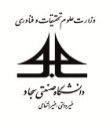 تعداد واحدپیش نیازی (هم نیاز)دروس تخصصیتعداد واحدپیش نیازی (هم نیاز)دروس عمومی3ریاضیات مهندسیتجزیه و تحلیل سیستمها2-اخلاق اسلامی(مبانی و مفاهیم)3مدارهای منطقیمیکروپروسسور 12-انقلاب اسلامی ایران3تجزیه و تحلیل سیستمهاسیستمهای کنترل خطی2-تاریخ فرهنگ و تمدن اسلامی3  مقدمه ای بر مهندسی پزشکی زیستی،  مدارهای الکتریکی 1پدیده های بیوالکتریکی1-تربیت بدنی 13مدارهای الکتریکی 1مدارهای الکتریکی 21-ورزش 13مدارهای الکتریکی 1الکترونیک 12-دانش خانواده و جمعیت2تجزیه و تحلیل سیستمهااندازه گیری الکترونیکی3-زبان انگلیسی 3(الکترونیک 1)مدارهای منطقی2-اندیشه اسلامی 1(مبدا و معاد)1الکترونیک 1آزمایشگاه الکترونیک 1 2اندیشه اسلامی 1اندیشه اسلامی 2(نبوت و امامت)1مدارهای الکتریکی 1آزمایشگاه  مدارهای الکتریکی 12-تفسیر موضوعی قرآن25مجموع واحدهای دروس تخصصیمجموع واحدهای دروس تخصصی3-زبان فارسی................دروس اختیاری22مجموع واحدهای دروس عمومیمجموع واحدهای دروس عمومی3الکترونیک 1 الکترونیک2* ................دروس پایه3الکترونیک 2الکترونیک 33-ریاضی عمومی 1 3تجزیه و تحلیل سیستمهااصول سیستم های مخابراتی3ریاضی عمومی  1ریاضی عمومی 23سیستم های کنترل خطیسیستم های کنترل دیجیتال3ریاضی عمومی 1آمار حیاتی و احتمال1الکترونیک 2،  آزمایشگاه الکترونیک1آزمایشگاه الکترونیک23(ریاضی عمومی 2)معادلات دیفرانسیل1میکروپروسسور 1آزمایشگاه میکروپروسسور3(ریاضی عمومی 1)فیزیک عمومی 13الکترونیک 2 و مدارهای منطقیتکنیک پالس3( فیزیک عمومی 1)فیزیک عمومی 23فیزیولوژی، مدارهای الکتریکی 2الکترومغناطیس 3ریاضی عمومی 1برنامه نویسی کامپیوتر1سیستم های کنترل خطیآزمایشگاه سیستم های کنترل خطی2معادلات دیفرانسیلمحاسبات عددی3الکترونیک 2الکترونیک صنعتی3-مبانی شیمی 1 3مدار الکتریکی 1ماشین های الکتریکی 126مجموع واحدهای دروس پایهمجموع واحدهای دروس پایه3طبق برنامهیک درس  از خارج دانشکده ..................دروس اصلی2-زیست شناسی*(سلولی مولکولی)2زبان انگلیسیزبان تخصصی و اصطلاحات پزشکی3-مقدمه ای بر هوش محاسباتی زیستی3ریاضی عمومی 1 و  فیزیک عمومی 1استاتیک و مقاومت مصالح در مهندسی پزشکیحداکثر18مجموع واحدهای دروس اختیاریمجموع واحدهای دروس اختیاری3فیزیولوژی، آناتومیمقدمه ای بر مهندسی پزشکی زیستینکات بسیار مهم:پرانتزدر نام يک درس در ستون "پيش‌نياز، (هم‌نياز)" بدين معني است که لازم است يا درس مشخص شده گذرانده شده باشد و يا دست‌کم به طور همزمان اخذ گردد. در مقطع کارشناسي، با يك بار مردود شدن يک درس، پيش‌نيازي آن به هم‌نيازي تبديل مي‌شود.با هر چندبار مردود شدن يک درس، هم‌نيازي آن حذف نمي‌گردد.دروس ستاره دار (*) در بخش دروس اختیاری لازم است توسط دانشجو اخذ شود.نکات بسیار مهم:پرانتزدر نام يک درس در ستون "پيش‌نياز، (هم‌نياز)" بدين معني است که لازم است يا درس مشخص شده گذرانده شده باشد و يا دست‌کم به طور همزمان اخذ گردد. در مقطع کارشناسي، با يك بار مردود شدن يک درس، پيش‌نيازي آن به هم‌نيازي تبديل مي‌شود.با هر چندبار مردود شدن يک درس، هم‌نيازي آن حذف نمي‌گردد.دروس ستاره دار (*) در بخش دروس اختیاری لازم است توسط دانشجو اخذ شود.نکات بسیار مهم:پرانتزدر نام يک درس در ستون "پيش‌نياز، (هم‌نياز)" بدين معني است که لازم است يا درس مشخص شده گذرانده شده باشد و يا دست‌کم به طور همزمان اخذ گردد. در مقطع کارشناسي، با يك بار مردود شدن يک درس، پيش‌نيازي آن به هم‌نيازي تبديل مي‌شود.با هر چندبار مردود شدن يک درس، هم‌نيازي آن حذف نمي‌گردد.دروس ستاره دار (*) در بخش دروس اختیاری لازم است توسط دانشجو اخذ شود.2فیزیولوژی، آناتومی،  فیزیک عمومی 2	بیوفیزیکنکات بسیار مهم:پرانتزدر نام يک درس در ستون "پيش‌نياز، (هم‌نياز)" بدين معني است که لازم است يا درس مشخص شده گذرانده شده باشد و يا دست‌کم به طور همزمان اخذ گردد. در مقطع کارشناسي، با يك بار مردود شدن يک درس، پيش‌نيازي آن به هم‌نيازي تبديل مي‌شود.با هر چندبار مردود شدن يک درس، هم‌نيازي آن حذف نمي‌گردد.دروس ستاره دار (*) در بخش دروس اختیاری لازم است توسط دانشجو اخذ شود.نکات بسیار مهم:پرانتزدر نام يک درس در ستون "پيش‌نياز، (هم‌نياز)" بدين معني است که لازم است يا درس مشخص شده گذرانده شده باشد و يا دست‌کم به طور همزمان اخذ گردد. در مقطع کارشناسي، با يك بار مردود شدن يک درس، پيش‌نيازي آن به هم‌نيازي تبديل مي‌شود.با هر چندبار مردود شدن يک درس، هم‌نيازي آن حذف نمي‌گردد.دروس ستاره دار (*) در بخش دروس اختیاری لازم است توسط دانشجو اخذ شود.نکات بسیار مهم:پرانتزدر نام يک درس در ستون "پيش‌نياز، (هم‌نياز)" بدين معني است که لازم است يا درس مشخص شده گذرانده شده باشد و يا دست‌کم به طور همزمان اخذ گردد. در مقطع کارشناسي، با يك بار مردود شدن يک درس، پيش‌نيازي آن به هم‌نيازي تبديل مي‌شود.با هر چندبار مردود شدن يک درس، هم‌نيازي آن حذف نمي‌گردد.دروس ستاره دار (*) در بخش دروس اختیاری لازم است توسط دانشجو اخذ شود.2برنامه نویسی کامپیوترروش تحقیق در مهندسی پزشکینکات بسیار مهم:پرانتزدر نام يک درس در ستون "پيش‌نياز، (هم‌نياز)" بدين معني است که لازم است يا درس مشخص شده گذرانده شده باشد و يا دست‌کم به طور همزمان اخذ گردد. در مقطع کارشناسي، با يك بار مردود شدن يک درس، پيش‌نيازي آن به هم‌نيازي تبديل مي‌شود.با هر چندبار مردود شدن يک درس، هم‌نيازي آن حذف نمي‌گردد.دروس ستاره دار (*) در بخش دروس اختیاری لازم است توسط دانشجو اخذ شود.نکات بسیار مهم:پرانتزدر نام يک درس در ستون "پيش‌نياز، (هم‌نياز)" بدين معني است که لازم است يا درس مشخص شده گذرانده شده باشد و يا دست‌کم به طور همزمان اخذ گردد. در مقطع کارشناسي، با يك بار مردود شدن يک درس، پيش‌نيازي آن به هم‌نيازي تبديل مي‌شود.با هر چندبار مردود شدن يک درس، هم‌نيازي آن حذف نمي‌گردد.دروس ستاره دار (*) در بخش دروس اختیاری لازم است توسط دانشجو اخذ شود.نکات بسیار مهم:پرانتزدر نام يک درس در ستون "پيش‌نياز، (هم‌نياز)" بدين معني است که لازم است يا درس مشخص شده گذرانده شده باشد و يا دست‌کم به طور همزمان اخذ گردد. در مقطع کارشناسي، با يك بار مردود شدن يک درس، پيش‌نيازي آن به هم‌نيازي تبديل مي‌شود.با هر چندبار مردود شدن يک درس، هم‌نيازي آن حذف نمي‌گردد.دروس ستاره دار (*) در بخش دروس اختیاری لازم است توسط دانشجو اخذ شود.3مقدمه ای بر مهندسی پزشکی زیستیحفاظت، ایمنی و استاندارهای عمومی آزمایشگاهی و بیمارستانینکات بسیار مهم:پرانتزدر نام يک درس در ستون "پيش‌نياز، (هم‌نياز)" بدين معني است که لازم است يا درس مشخص شده گذرانده شده باشد و يا دست‌کم به طور همزمان اخذ گردد. در مقطع کارشناسي، با يك بار مردود شدن يک درس، پيش‌نيازي آن به هم‌نيازي تبديل مي‌شود.با هر چندبار مردود شدن يک درس، هم‌نيازي آن حذف نمي‌گردد.دروس ستاره دار (*) در بخش دروس اختیاری لازم است توسط دانشجو اخذ شود.نکات بسیار مهم:پرانتزدر نام يک درس در ستون "پيش‌نياز، (هم‌نياز)" بدين معني است که لازم است يا درس مشخص شده گذرانده شده باشد و يا دست‌کم به طور همزمان اخذ گردد. در مقطع کارشناسي، با يك بار مردود شدن يک درس، پيش‌نيازي آن به هم‌نيازي تبديل مي‌شود.با هر چندبار مردود شدن يک درس، هم‌نيازي آن حذف نمي‌گردد.دروس ستاره دار (*) در بخش دروس اختیاری لازم است توسط دانشجو اخذ شود.نکات بسیار مهم:پرانتزدر نام يک درس در ستون "پيش‌نياز، (هم‌نياز)" بدين معني است که لازم است يا درس مشخص شده گذرانده شده باشد و يا دست‌کم به طور همزمان اخذ گردد. در مقطع کارشناسي، با يك بار مردود شدن يک درس، پيش‌نيازي آن به هم‌نيازي تبديل مي‌شود.با هر چندبار مردود شدن يک درس، هم‌نيازي آن حذف نمي‌گردد.دروس ستاره دار (*) در بخش دروس اختیاری لازم است توسط دانشجو اخذ شود.1+3مقدمه ای بر مهندسی پزشکی زیستیتجهیزات عمومی بیمارستانی و کلنیک های پزشکینکات بسیار مهم:پرانتزدر نام يک درس در ستون "پيش‌نياز، (هم‌نياز)" بدين معني است که لازم است يا درس مشخص شده گذرانده شده باشد و يا دست‌کم به طور همزمان اخذ گردد. در مقطع کارشناسي، با يك بار مردود شدن يک درس، پيش‌نيازي آن به هم‌نيازي تبديل مي‌شود.با هر چندبار مردود شدن يک درس، هم‌نيازي آن حذف نمي‌گردد.دروس ستاره دار (*) در بخش دروس اختیاری لازم است توسط دانشجو اخذ شود.نکات بسیار مهم:پرانتزدر نام يک درس در ستون "پيش‌نياز، (هم‌نياز)" بدين معني است که لازم است يا درس مشخص شده گذرانده شده باشد و يا دست‌کم به طور همزمان اخذ گردد. در مقطع کارشناسي، با يك بار مردود شدن يک درس، پيش‌نيازي آن به هم‌نيازي تبديل مي‌شود.با هر چندبار مردود شدن يک درس، هم‌نيازي آن حذف نمي‌گردد.دروس ستاره دار (*) در بخش دروس اختیاری لازم است توسط دانشجو اخذ شود.نکات بسیار مهم:پرانتزدر نام يک درس در ستون "پيش‌نياز، (هم‌نياز)" بدين معني است که لازم است يا درس مشخص شده گذرانده شده باشد و يا دست‌کم به طور همزمان اخذ گردد. در مقطع کارشناسي، با يك بار مردود شدن يک درس، پيش‌نيازي آن به هم‌نيازي تبديل مي‌شود.با هر چندبار مردود شدن يک درس، هم‌نيازي آن حذف نمي‌گردد.دروس ستاره دار (*) در بخش دروس اختیاری لازم است توسط دانشجو اخذ شود.3فیزیولوژی، آناتومیاصول و افزارهای توان بخشی نکات بسیار مهم:پرانتزدر نام يک درس در ستون "پيش‌نياز، (هم‌نياز)" بدين معني است که لازم است يا درس مشخص شده گذرانده شده باشد و يا دست‌کم به طور همزمان اخذ گردد. در مقطع کارشناسي، با يك بار مردود شدن يک درس، پيش‌نيازي آن به هم‌نيازي تبديل مي‌شود.با هر چندبار مردود شدن يک درس، هم‌نيازي آن حذف نمي‌گردد.دروس ستاره دار (*) در بخش دروس اختیاری لازم است توسط دانشجو اخذ شود.نکات بسیار مهم:پرانتزدر نام يک درس در ستون "پيش‌نياز، (هم‌نياز)" بدين معني است که لازم است يا درس مشخص شده گذرانده شده باشد و يا دست‌کم به طور همزمان اخذ گردد. در مقطع کارشناسي، با يك بار مردود شدن يک درس، پيش‌نيازي آن به هم‌نيازي تبديل مي‌شود.با هر چندبار مردود شدن يک درس، هم‌نيازي آن حذف نمي‌گردد.دروس ستاره دار (*) در بخش دروس اختیاری لازم است توسط دانشجو اخذ شود.نکات بسیار مهم:پرانتزدر نام يک درس در ستون "پيش‌نياز، (هم‌نياز)" بدين معني است که لازم است يا درس مشخص شده گذرانده شده باشد و يا دست‌کم به طور همزمان اخذ گردد. در مقطع کارشناسي، با يك بار مردود شدن يک درس، پيش‌نيازي آن به هم‌نيازي تبديل مي‌شود.با هر چندبار مردود شدن يک درس، هم‌نيازي آن حذف نمي‌گردد.دروس ستاره دار (*) در بخش دروس اختیاری لازم است توسط دانشجو اخذ شود.2-مدیریت و کارآفرینی در مهندسی پزشکینکات بسیار مهم:پرانتزدر نام يک درس در ستون "پيش‌نياز، (هم‌نياز)" بدين معني است که لازم است يا درس مشخص شده گذرانده شده باشد و يا دست‌کم به طور همزمان اخذ گردد. در مقطع کارشناسي، با يك بار مردود شدن يک درس، پيش‌نيازي آن به هم‌نيازي تبديل مي‌شود.با هر چندبار مردود شدن يک درس، هم‌نيازي آن حذف نمي‌گردد.دروس ستاره دار (*) در بخش دروس اختیاری لازم است توسط دانشجو اخذ شود.نکات بسیار مهم:پرانتزدر نام يک درس در ستون "پيش‌نياز، (هم‌نياز)" بدين معني است که لازم است يا درس مشخص شده گذرانده شده باشد و يا دست‌کم به طور همزمان اخذ گردد. در مقطع کارشناسي، با يك بار مردود شدن يک درس، پيش‌نيازي آن به هم‌نيازي تبديل مي‌شود.با هر چندبار مردود شدن يک درس، هم‌نيازي آن حذف نمي‌گردد.دروس ستاره دار (*) در بخش دروس اختیاری لازم است توسط دانشجو اخذ شود.نکات بسیار مهم:پرانتزدر نام يک درس در ستون "پيش‌نياز، (هم‌نياز)" بدين معني است که لازم است يا درس مشخص شده گذرانده شده باشد و يا دست‌کم به طور همزمان اخذ گردد. در مقطع کارشناسي، با يك بار مردود شدن يک درس، پيش‌نيازي آن به هم‌نيازي تبديل مي‌شود.با هر چندبار مردود شدن يک درس، هم‌نيازي آن حذف نمي‌گردد.دروس ستاره دار (*) در بخش دروس اختیاری لازم است توسط دانشجو اخذ شود.3فیزیک پزشکی ،                                   مقدمه ای بر مهندسی پزشکی زیستیاصول سیستمهای تصویرنگاری پزشکینکات بسیار مهم:پرانتزدر نام يک درس در ستون "پيش‌نياز، (هم‌نياز)" بدين معني است که لازم است يا درس مشخص شده گذرانده شده باشد و يا دست‌کم به طور همزمان اخذ گردد. در مقطع کارشناسي، با يك بار مردود شدن يک درس، پيش‌نيازي آن به هم‌نيازي تبديل مي‌شود.با هر چندبار مردود شدن يک درس، هم‌نيازي آن حذف نمي‌گردد.دروس ستاره دار (*) در بخش دروس اختیاری لازم است توسط دانشجو اخذ شود.نکات بسیار مهم:پرانتزدر نام يک درس در ستون "پيش‌نياز، (هم‌نياز)" بدين معني است که لازم است يا درس مشخص شده گذرانده شده باشد و يا دست‌کم به طور همزمان اخذ گردد. در مقطع کارشناسي، با يك بار مردود شدن يک درس، پيش‌نيازي آن به هم‌نيازي تبديل مي‌شود.با هر چندبار مردود شدن يک درس، هم‌نيازي آن حذف نمي‌گردد.دروس ستاره دار (*) در بخش دروس اختیاری لازم است توسط دانشجو اخذ شود.نکات بسیار مهم:پرانتزدر نام يک درس در ستون "پيش‌نياز، (هم‌نياز)" بدين معني است که لازم است يا درس مشخص شده گذرانده شده باشد و يا دست‌کم به طور همزمان اخذ گردد. در مقطع کارشناسي، با يك بار مردود شدن يک درس، پيش‌نيازي آن به هم‌نيازي تبديل مي‌شود.با هر چندبار مردود شدن يک درس، هم‌نيازي آن حذف نمي‌گردد.دروس ستاره دار (*) در بخش دروس اختیاری لازم است توسط دانشجو اخذ شود.1+3-فیزیولوژی و آزمایشگاه فیزیولوژینکات بسیار مهم:پرانتزدر نام يک درس در ستون "پيش‌نياز، (هم‌نياز)" بدين معني است که لازم است يا درس مشخص شده گذرانده شده باشد و يا دست‌کم به طور همزمان اخذ گردد. در مقطع کارشناسي، با يك بار مردود شدن يک درس، پيش‌نيازي آن به هم‌نيازي تبديل مي‌شود.با هر چندبار مردود شدن يک درس، هم‌نيازي آن حذف نمي‌گردد.دروس ستاره دار (*) در بخش دروس اختیاری لازم است توسط دانشجو اخذ شود.نکات بسیار مهم:پرانتزدر نام يک درس در ستون "پيش‌نياز، (هم‌نياز)" بدين معني است که لازم است يا درس مشخص شده گذرانده شده باشد و يا دست‌کم به طور همزمان اخذ گردد. در مقطع کارشناسي، با يك بار مردود شدن يک درس، پيش‌نيازي آن به هم‌نيازي تبديل مي‌شود.با هر چندبار مردود شدن يک درس، هم‌نيازي آن حذف نمي‌گردد.دروس ستاره دار (*) در بخش دروس اختیاری لازم است توسط دانشجو اخذ شود.نکات بسیار مهم:پرانتزدر نام يک درس در ستون "پيش‌نياز، (هم‌نياز)" بدين معني است که لازم است يا درس مشخص شده گذرانده شده باشد و يا دست‌کم به طور همزمان اخذ گردد. در مقطع کارشناسي، با يك بار مردود شدن يک درس، پيش‌نيازي آن به هم‌نيازي تبديل مي‌شود.با هر چندبار مردود شدن يک درس، هم‌نيازي آن حذف نمي‌گردد.دروس ستاره دار (*) در بخش دروس اختیاری لازم است توسط دانشجو اخذ شود.2-آناتومینکات بسیار مهم:پرانتزدر نام يک درس در ستون "پيش‌نياز، (هم‌نياز)" بدين معني است که لازم است يا درس مشخص شده گذرانده شده باشد و يا دست‌کم به طور همزمان اخذ گردد. در مقطع کارشناسي، با يك بار مردود شدن يک درس، پيش‌نيازي آن به هم‌نيازي تبديل مي‌شود.با هر چندبار مردود شدن يک درس، هم‌نيازي آن حذف نمي‌گردد.دروس ستاره دار (*) در بخش دروس اختیاری لازم است توسط دانشجو اخذ شود.نکات بسیار مهم:پرانتزدر نام يک درس در ستون "پيش‌نياز، (هم‌نياز)" بدين معني است که لازم است يا درس مشخص شده گذرانده شده باشد و يا دست‌کم به طور همزمان اخذ گردد. در مقطع کارشناسي، با يك بار مردود شدن يک درس، پيش‌نيازي آن به هم‌نيازي تبديل مي‌شود.با هر چندبار مردود شدن يک درس، هم‌نيازي آن حذف نمي‌گردد.دروس ستاره دار (*) در بخش دروس اختیاری لازم است توسط دانشجو اخذ شود.نکات بسیار مهم:پرانتزدر نام يک درس در ستون "پيش‌نياز، (هم‌نياز)" بدين معني است که لازم است يا درس مشخص شده گذرانده شده باشد و يا دست‌کم به طور همزمان اخذ گردد. در مقطع کارشناسي، با يك بار مردود شدن يک درس، پيش‌نيازي آن به هم‌نيازي تبديل مي‌شود.با هر چندبار مردود شدن يک درس، هم‌نيازي آن حذف نمي‌گردد.دروس ستاره دار (*) در بخش دروس اختیاری لازم است توسط دانشجو اخذ شود.3فیزیولوژی، آناتومی،  فیزیک عمومی 2فیزیک پزشکینکات بسیار مهم:پرانتزدر نام يک درس در ستون "پيش‌نياز، (هم‌نياز)" بدين معني است که لازم است يا درس مشخص شده گذرانده شده باشد و يا دست‌کم به طور همزمان اخذ گردد. در مقطع کارشناسي، با يك بار مردود شدن يک درس، پيش‌نيازي آن به هم‌نيازي تبديل مي‌شود.با هر چندبار مردود شدن يک درس، هم‌نيازي آن حذف نمي‌گردد.دروس ستاره دار (*) در بخش دروس اختیاری لازم است توسط دانشجو اخذ شود.نکات بسیار مهم:پرانتزدر نام يک درس در ستون "پيش‌نياز، (هم‌نياز)" بدين معني است که لازم است يا درس مشخص شده گذرانده شده باشد و يا دست‌کم به طور همزمان اخذ گردد. در مقطع کارشناسي، با يك بار مردود شدن يک درس، پيش‌نيازي آن به هم‌نيازي تبديل مي‌شود.با هر چندبار مردود شدن يک درس، هم‌نيازي آن حذف نمي‌گردد.دروس ستاره دار (*) در بخش دروس اختیاری لازم است توسط دانشجو اخذ شود.نکات بسیار مهم:پرانتزدر نام يک درس در ستون "پيش‌نياز، (هم‌نياز)" بدين معني است که لازم است يا درس مشخص شده گذرانده شده باشد و يا دست‌کم به طور همزمان اخذ گردد. در مقطع کارشناسي، با يك بار مردود شدن يک درس، پيش‌نيازي آن به هم‌نيازي تبديل مي‌شود.با هر چندبار مردود شدن يک درس، هم‌نيازي آن حذف نمي‌گردد.دروس ستاره دار (*) در بخش دروس اختیاری لازم است توسط دانشجو اخذ شود.3مبانی شیمیبیوشیمینکات بسیار مهم:پرانتزدر نام يک درس در ستون "پيش‌نياز، (هم‌نياز)" بدين معني است که لازم است يا درس مشخص شده گذرانده شده باشد و يا دست‌کم به طور همزمان اخذ گردد. در مقطع کارشناسي، با يك بار مردود شدن يک درس، پيش‌نيازي آن به هم‌نيازي تبديل مي‌شود.با هر چندبار مردود شدن يک درس، هم‌نيازي آن حذف نمي‌گردد.دروس ستاره دار (*) در بخش دروس اختیاری لازم است توسط دانشجو اخذ شود.نکات بسیار مهم:پرانتزدر نام يک درس در ستون "پيش‌نياز، (هم‌نياز)" بدين معني است که لازم است يا درس مشخص شده گذرانده شده باشد و يا دست‌کم به طور همزمان اخذ گردد. در مقطع کارشناسي، با يك بار مردود شدن يک درس، پيش‌نيازي آن به هم‌نيازي تبديل مي‌شود.با هر چندبار مردود شدن يک درس، هم‌نيازي آن حذف نمي‌گردد.دروس ستاره دار (*) در بخش دروس اختیاری لازم است توسط دانشجو اخذ شود.نکات بسیار مهم:پرانتزدر نام يک درس در ستون "پيش‌نياز، (هم‌نياز)" بدين معني است که لازم است يا درس مشخص شده گذرانده شده باشد و يا دست‌کم به طور همزمان اخذ گردد. در مقطع کارشناسي، با يك بار مردود شدن يک درس، پيش‌نيازي آن به هم‌نيازي تبديل مي‌شود.با هر چندبار مردود شدن يک درس، هم‌نيازي آن حذف نمي‌گردد.دروس ستاره دار (*) در بخش دروس اختیاری لازم است توسط دانشجو اخذ شود.3معادلات دیفرانسیل، ریاضی عمومی 2ریاضیات مهندسی نکات بسیار مهم:پرانتزدر نام يک درس در ستون "پيش‌نياز، (هم‌نياز)" بدين معني است که لازم است يا درس مشخص شده گذرانده شده باشد و يا دست‌کم به طور همزمان اخذ گردد. در مقطع کارشناسي، با يك بار مردود شدن يک درس، پيش‌نيازي آن به هم‌نيازي تبديل مي‌شود.با هر چندبار مردود شدن يک درس، هم‌نيازي آن حذف نمي‌گردد.دروس ستاره دار (*) در بخش دروس اختیاری لازم است توسط دانشجو اخذ شود.نکات بسیار مهم:پرانتزدر نام يک درس در ستون "پيش‌نياز، (هم‌نياز)" بدين معني است که لازم است يا درس مشخص شده گذرانده شده باشد و يا دست‌کم به طور همزمان اخذ گردد. در مقطع کارشناسي، با يك بار مردود شدن يک درس، پيش‌نيازي آن به هم‌نيازي تبديل مي‌شود.با هر چندبار مردود شدن يک درس، هم‌نيازي آن حذف نمي‌گردد.دروس ستاره دار (*) در بخش دروس اختیاری لازم است توسط دانشجو اخذ شود.نکات بسیار مهم:پرانتزدر نام يک درس در ستون "پيش‌نياز، (هم‌نياز)" بدين معني است که لازم است يا درس مشخص شده گذرانده شده باشد و يا دست‌کم به طور همزمان اخذ گردد. در مقطع کارشناسي، با يك بار مردود شدن يک درس، پيش‌نيازي آن به هم‌نيازي تبديل مي‌شود.با هر چندبار مردود شدن يک درس، هم‌نيازي آن حذف نمي‌گردد.دروس ستاره دار (*) در بخش دروس اختیاری لازم است توسط دانشجو اخذ شود.3(معادلات دیفرانسیل)،                                     فیزیک عمومی 2مدار الکتریکی (1)نکات بسیار مهم:پرانتزدر نام يک درس در ستون "پيش‌نياز، (هم‌نياز)" بدين معني است که لازم است يا درس مشخص شده گذرانده شده باشد و يا دست‌کم به طور همزمان اخذ گردد. در مقطع کارشناسي، با يك بار مردود شدن يک درس، پيش‌نيازي آن به هم‌نيازي تبديل مي‌شود.با هر چندبار مردود شدن يک درس، هم‌نيازي آن حذف نمي‌گردد.دروس ستاره دار (*) در بخش دروس اختیاری لازم است توسط دانشجو اخذ شود.نکات بسیار مهم:پرانتزدر نام يک درس در ستون "پيش‌نياز، (هم‌نياز)" بدين معني است که لازم است يا درس مشخص شده گذرانده شده باشد و يا دست‌کم به طور همزمان اخذ گردد. در مقطع کارشناسي، با يك بار مردود شدن يک درس، پيش‌نيازي آن به هم‌نيازي تبديل مي‌شود.با هر چندبار مردود شدن يک درس، هم‌نيازي آن حذف نمي‌گردد.دروس ستاره دار (*) در بخش دروس اختیاری لازم است توسط دانشجو اخذ شود.نکات بسیار مهم:پرانتزدر نام يک درس در ستون "پيش‌نياز، (هم‌نياز)" بدين معني است که لازم است يا درس مشخص شده گذرانده شده باشد و يا دست‌کم به طور همزمان اخذ گردد. در مقطع کارشناسي، با يك بار مردود شدن يک درس، پيش‌نيازي آن به هم‌نيازي تبديل مي‌شود.با هر چندبار مردود شدن يک درس، هم‌نيازي آن حذف نمي‌گردد.دروس ستاره دار (*) در بخش دروس اختیاری لازم است توسط دانشجو اخذ شود.1-کارورزینکات بسیار مهم:پرانتزدر نام يک درس در ستون "پيش‌نياز، (هم‌نياز)" بدين معني است که لازم است يا درس مشخص شده گذرانده شده باشد و يا دست‌کم به طور همزمان اخذ گردد. در مقطع کارشناسي، با يك بار مردود شدن يک درس، پيش‌نيازي آن به هم‌نيازي تبديل مي‌شود.با هر چندبار مردود شدن يک درس، هم‌نيازي آن حذف نمي‌گردد.دروس ستاره دار (*) در بخش دروس اختیاری لازم است توسط دانشجو اخذ شود.نکات بسیار مهم:پرانتزدر نام يک درس در ستون "پيش‌نياز، (هم‌نياز)" بدين معني است که لازم است يا درس مشخص شده گذرانده شده باشد و يا دست‌کم به طور همزمان اخذ گردد. در مقطع کارشناسي، با يك بار مردود شدن يک درس، پيش‌نيازي آن به هم‌نيازي تبديل مي‌شود.با هر چندبار مردود شدن يک درس، هم‌نيازي آن حذف نمي‌گردد.دروس ستاره دار (*) در بخش دروس اختیاری لازم است توسط دانشجو اخذ شود.نکات بسیار مهم:پرانتزدر نام يک درس در ستون "پيش‌نياز، (هم‌نياز)" بدين معني است که لازم است يا درس مشخص شده گذرانده شده باشد و يا دست‌کم به طور همزمان اخذ گردد. در مقطع کارشناسي، با يك بار مردود شدن يک درس، پيش‌نيازي آن به هم‌نيازي تبديل مي‌شود.با هر چندبار مردود شدن يک درس، هم‌نيازي آن حذف نمي‌گردد.دروس ستاره دار (*) در بخش دروس اختیاری لازم است توسط دانشجو اخذ شود.3-پروژهنکات بسیار مهم:پرانتزدر نام يک درس در ستون "پيش‌نياز، (هم‌نياز)" بدين معني است که لازم است يا درس مشخص شده گذرانده شده باشد و يا دست‌کم به طور همزمان اخذ گردد. در مقطع کارشناسي، با يك بار مردود شدن يک درس، پيش‌نيازي آن به هم‌نيازي تبديل مي‌شود.با هر چندبار مردود شدن يک درس، هم‌نيازي آن حذف نمي‌گردد.دروس ستاره دار (*) در بخش دروس اختیاری لازم است توسط دانشجو اخذ شود.نکات بسیار مهم:پرانتزدر نام يک درس در ستون "پيش‌نياز، (هم‌نياز)" بدين معني است که لازم است يا درس مشخص شده گذرانده شده باشد و يا دست‌کم به طور همزمان اخذ گردد. در مقطع کارشناسي، با يك بار مردود شدن يک درس، پيش‌نيازي آن به هم‌نيازي تبديل مي‌شود.با هر چندبار مردود شدن يک درس، هم‌نيازي آن حذف نمي‌گردد.دروس ستاره دار (*) در بخش دروس اختیاری لازم است توسط دانشجو اخذ شود.نکات بسیار مهم:پرانتزدر نام يک درس در ستون "پيش‌نياز، (هم‌نياز)" بدين معني است که لازم است يا درس مشخص شده گذرانده شده باشد و يا دست‌کم به طور همزمان اخذ گردد. در مقطع کارشناسي، با يك بار مردود شدن يک درس، پيش‌نيازي آن به هم‌نيازي تبديل مي‌شود.با هر چندبار مردود شدن يک درس، هم‌نيازي آن حذف نمي‌گردد.دروس ستاره دار (*) در بخش دروس اختیاری لازم است توسط دانشجو اخذ شود.49مجموع واحدهای دروس اصلیمجموع واحدهای دروس اصلی